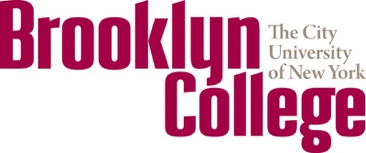                      Research Experiences for Undergraduates in Psychology and NeuroscienceBrooklyn College of the City University of New YorkFunded by the National Science Foundation     Evaluator’s FormApplicant Name:	 	Applicant’s Institution:	 	Please rate the applicant's position relative to peers by checking the appropriate box in the table below.Please attach a brief letter of recommendation. Describe and provide examples of the applicant’s academic and personal strengths. Share any information that illustrates the applicant’s preparedness for a semester-long, mentored laboratory research program in the neurosciences. Please indicate any reservations.Evaluator Name:Professional Title:Institution and Department:	 	Email Address:Evaluator’s form – continuedPhone Number:U.S. mailing address:	 	Approximately how long have you known the applicant?  	  In what capacity?	 	Evaluator’s Signature:	 	Date:  	Please return this form and letter of recommendation in a sealed and signed envelope to:Rose Bergdoll, REU CoordinatorDepartment of Psychology, Brooklyn College2900 Bedford AvenueBrooklyn NY 11210Questions may be emailed to: BC.REU.RET@g   mail.comUnable to evaluateBelow averageAverageAbove averageSuperiorKnowledge of neuroscienceKnowledge of research methodsKnowledge of statisticsIntellectual abilityVerbal facilityWriting facilityPersistence under pressure/difficultyAcceptance of responsibilityAbility to work independentlyReliabilityCreativity